L D College of Engineering, Ahmedabad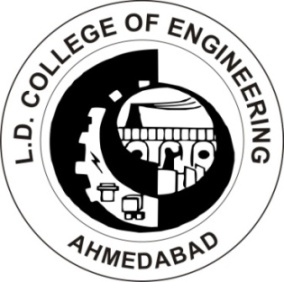 Republic Day Celebration 2017Nomination Form for studentsPersonal Details – (Please fill in BLOCK letters)Name of the student	:-	………………………………………………………………………Semester		:-………… 			Branch		:-…………………………….Enrollment No		:-……………………………..Mobile No.		:-………..................................E-mail ID		:-…………………........................................................................Details of EventName of Event	:-…………………………………..Date of Event		:- ……………………………………..Achievement		:-………………………………………. …………………………………...…………………………………...………………………………………………………………….………………………………………………………………………………………………………………………………………………………………………………………………………………………………………………………………………………………………………………………………………………………………………………………………………………………………………………………………………………………………………………………………………Additional Details	:-………………………………….Encl			.:-………………………………………………..(Note:-  Please attach photocopy of certificates of achievements. 		     Attach additional sheet if required for achievement.)